基本信息基本信息 更新时间：2024-04-30 06:38  更新时间：2024-04-30 06:38  更新时间：2024-04-30 06:38  更新时间：2024-04-30 06:38 姓    名姓    名牧豕听经牧豕听经年    龄53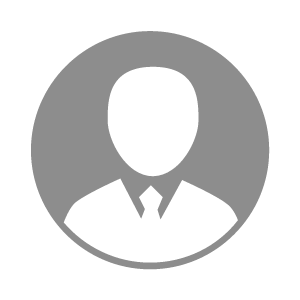 电    话电    话下载后可见下载后可见毕业院校中央电大邮    箱邮    箱下载后可见下载后可见学    历大专住    址住    址安徽  滁州安徽  滁州期望月薪10000-20000求职意向求职意向养猪技术员,产房技术员,技术场长养猪技术员,产房技术员,技术场长养猪技术员,产房技术员,技术场长养猪技术员,产房技术员,技术场长期望地区期望地区江苏省|安徽省|浙江省|江西省|上海市江苏省|安徽省|浙江省|江西省|上海市江苏省|安徽省|浙江省|江西省|上海市江苏省|安徽省|浙江省|江西省|上海市教育经历教育经历就读学校：安徽凤阳农校 就读学校：安徽凤阳农校 就读学校：安徽凤阳农校 就读学校：安徽凤阳农校 就读学校：安徽凤阳农校 就读学校：安徽凤阳农校 就读学校：安徽凤阳农校 工作经历工作经历工作单位：公司加农户合作养猪场 工作单位：公司加农户合作养猪场 工作单位：公司加农户合作养猪场 工作单位：公司加农户合作养猪场 工作单位：公司加农户合作养猪场 工作单位：公司加农户合作养猪场 工作单位：公司加农户合作养猪场 自我评价自我评价深耕养猪业多年，善于学习和总结，一心只想养好猪；无论身处何境，总是对生活充满热爱，对养猪业充满激情；有着先进的养殖理念，擅长繁殖猪群的饲养管理，对猪场管理的顶层设计有独到的见解；善于指导和培训新人，拥有国家执业兽医师资格。深耕养猪业多年，善于学习和总结，一心只想养好猪；无论身处何境，总是对生活充满热爱，对养猪业充满激情；有着先进的养殖理念，擅长繁殖猪群的饲养管理，对猪场管理的顶层设计有独到的见解；善于指导和培训新人，拥有国家执业兽医师资格。深耕养猪业多年，善于学习和总结，一心只想养好猪；无论身处何境，总是对生活充满热爱，对养猪业充满激情；有着先进的养殖理念，擅长繁殖猪群的饲养管理，对猪场管理的顶层设计有独到的见解；善于指导和培训新人，拥有国家执业兽医师资格。深耕养猪业多年，善于学习和总结，一心只想养好猪；无论身处何境，总是对生活充满热爱，对养猪业充满激情；有着先进的养殖理念，擅长繁殖猪群的饲养管理，对猪场管理的顶层设计有独到的见解；善于指导和培训新人，拥有国家执业兽医师资格。深耕养猪业多年，善于学习和总结，一心只想养好猪；无论身处何境，总是对生活充满热爱，对养猪业充满激情；有着先进的养殖理念，擅长繁殖猪群的饲养管理，对猪场管理的顶层设计有独到的见解；善于指导和培训新人，拥有国家执业兽医师资格。深耕养猪业多年，善于学习和总结，一心只想养好猪；无论身处何境，总是对生活充满热爱，对养猪业充满激情；有着先进的养殖理念，擅长繁殖猪群的饲养管理，对猪场管理的顶层设计有独到的见解；善于指导和培训新人，拥有国家执业兽医师资格。深耕养猪业多年，善于学习和总结，一心只想养好猪；无论身处何境，总是对生活充满热爱，对养猪业充满激情；有着先进的养殖理念，擅长繁殖猪群的饲养管理，对猪场管理的顶层设计有独到的见解；善于指导和培训新人，拥有国家执业兽医师资格。其他特长其他特长在养猪一线工作多年，曾服务于管理非常规范的大型猪场，实践操作能力很强。熟悉规模猪场全部生产流程，掌握规模猪场各环节的全部技术，擅长繁殖群的饲养管理、疾病防治。从业来曾多次接受过全方位的培训，受训过多位行业内专家；有着先进的养猪理念和管理方法，具有国家执业兽医师资格，拥有近三年的技术服务经历，善于指导和培训新人。在养猪一线工作多年，曾服务于管理非常规范的大型猪场，实践操作能力很强。熟悉规模猪场全部生产流程，掌握规模猪场各环节的全部技术，擅长繁殖群的饲养管理、疾病防治。从业来曾多次接受过全方位的培训，受训过多位行业内专家；有着先进的养猪理念和管理方法，具有国家执业兽医师资格，拥有近三年的技术服务经历，善于指导和培训新人。在养猪一线工作多年，曾服务于管理非常规范的大型猪场，实践操作能力很强。熟悉规模猪场全部生产流程，掌握规模猪场各环节的全部技术，擅长繁殖群的饲养管理、疾病防治。从业来曾多次接受过全方位的培训，受训过多位行业内专家；有着先进的养猪理念和管理方法，具有国家执业兽医师资格，拥有近三年的技术服务经历，善于指导和培训新人。在养猪一线工作多年，曾服务于管理非常规范的大型猪场，实践操作能力很强。熟悉规模猪场全部生产流程，掌握规模猪场各环节的全部技术，擅长繁殖群的饲养管理、疾病防治。从业来曾多次接受过全方位的培训，受训过多位行业内专家；有着先进的养猪理念和管理方法，具有国家执业兽医师资格，拥有近三年的技术服务经历，善于指导和培训新人。在养猪一线工作多年，曾服务于管理非常规范的大型猪场，实践操作能力很强。熟悉规模猪场全部生产流程，掌握规模猪场各环节的全部技术，擅长繁殖群的饲养管理、疾病防治。从业来曾多次接受过全方位的培训，受训过多位行业内专家；有着先进的养猪理念和管理方法，具有国家执业兽医师资格，拥有近三年的技术服务经历，善于指导和培训新人。在养猪一线工作多年，曾服务于管理非常规范的大型猪场，实践操作能力很强。熟悉规模猪场全部生产流程，掌握规模猪场各环节的全部技术，擅长繁殖群的饲养管理、疾病防治。从业来曾多次接受过全方位的培训，受训过多位行业内专家；有着先进的养猪理念和管理方法，具有国家执业兽医师资格，拥有近三年的技术服务经历，善于指导和培训新人。在养猪一线工作多年，曾服务于管理非常规范的大型猪场，实践操作能力很强。熟悉规模猪场全部生产流程，掌握规模猪场各环节的全部技术，擅长繁殖群的饲养管理、疾病防治。从业来曾多次接受过全方位的培训，受训过多位行业内专家；有着先进的养猪理念和管理方法，具有国家执业兽医师资格，拥有近三年的技术服务经历，善于指导和培训新人。